لجنة البرنامج والميزانيةالدورة الرابعة والعشرونجنيف، من14 إلى 18 سبتمبر2015تقرير مرحلي عن تنفيذ توصيات وحدة التفتيش المشتركة بشأن استعراض الهيئات التشريعية للويبومن إعداد الأمانةتقدّم هذه الوثيقة لمحة عن وضع تنفيذ توصيات وحدة التفتيش المشتركة للهيئات التشريعية للويبو التي وضعتها بعد عمليات الاستعراض التي أجرتها في الفترة من 2010 إلى 2014، وتتضمّن التوصيات التي وجهتها وحدة التفتيش المشتركة إلى الهيئات التشريعية للويبو عقب استعراض الإدارة والتسيير في الويبو.ويمكن الآن تعقب وضع التوصيات مقارنة بالتقرير السابق بسهولة بفضل مربعات التعليق المدرجة حديثًا في الجداول.وباختصار، لوحظ أن وحدة التفتيش المشتركة أصدرت على مدار السنوات الخمس الماضية ما مجموعه 57 تقريرًا ومذكرة ورسالة موجهة إلى الإدارة، كما انخفض عدد التقارير في السنتين الماضيتين. ومن بين الوثائق السبع والخمسين، كانت 47 وثيقة عبارة عن تقارير، ومنها 30 تقريرًا ينطبق على الويبو. وقد أحرزت الويبو تقدمًا على مدار السنوات الثلاث الماضية فيما يخص إغلاق توصيات وحدة التفتيش المشتركة، بما في ذلك التوصيات الموجهة إلى الرئيس التنفيذي والهيئات التشريعية على حد سواء. الشكل 1. تقارير وحدة التفتيش المشتركة ومذكراتها ورسائلها الموجهة إلى الإدارةالشكل 2. عدد جميع توصيات وحدة التفتيش المشتركة ـ الجديدة والمغلقة ومجموع العالقة في نهاية السنةالشكل 3. توصيات وحدة التفتيش المشتركة في الفترة 2010ـ2013 ـ الوضع في نهاية 2013الشكل 4. توصيات وحدة التفتيش المشتركة في الفترة 2010ـ2014 ـ الوضع في نهاية 2014الشكل 5. التوصيات الموجهة إلى الهيئات التشريعية في الفترة 2010-2014وتتعاون الويبو مع وحدة التفتيش المشتركة على نطاق واسع من أجل "1" توفير المعلومات التي تستعين بها الوحدة في إعداد التقارير؛ و"2" استعراض مشاريع التقارير والتوصيات وتقديم آراء ومعلومات يُستعان بها في هذه المشاريع حسب الاقتضاء؛ و"3" تنفيذ التوصيات حسب الاقتضاء.ويتضمن مرفق هذه الوثيقة التوصيات الموجهة إلى الهيئات التشريعية لمؤسسات منظومة الأمم المتحدة، والتي حددتها الويبو للعمل على تنفيذها. ويتضمن الوضع الحالي لقبول/تنفيذ هذه التوصيات ما تيسر توفيره من اقتراحات الأمانة وتقييماتها، وذلك لكي تنظر فيها الدول الأعضاء. ويتضمّن المرفق التوصيات التي كانت عالقة في تاريخ هذا التقرير وتلك التي نُفِّذَت منذ التقرير السابق عن تنفيذ توصيات وحدة التفتيش المشتركة (WO/PBC/22/23). ويجدر التأكيد على أن الجدول المرفق يتضمن آخر التحديثات فيما يخص التوصيات. ولم تعد التوصيات التي ذُكرت في التقرير السابق على أنها "نُفذت" أو "لا تنطبق" ظاهرة في الجدول المحدث. ولتيسير تقييم التقدم المحرز فيما يخص النظر في التوصيات أو تنفيذها أو كليهما، أُدرجت ملحوظات على كل توصية لبيان ما إذا كانت جديدة أو محدثة أو لم تتغير منذ التقرير السابق. وتضمّن التقرير السابق 12 توصية موجهة إلى الهيئات التشريعية للويبو، مع الإشارة إلى التوصيات التي نُفِّذَت وتلك التي لم تكن منطبقة ولم تتكرَّر في هذا التقرير. وأضيفت سبع توصيات جديدة إلى التقرير، وبذلك أصبح عدد التوصيات الإجمالي الواردة في المرفق 20 توصيةً، وهي كالتالي: (أ)	إحدى عشرة توصية قُبِلَت ونُفِّذَت؛(ب)	وتوصية واحدة قُبِلت ويجري العمل على تنفيذها؛(ج)	وثمان توصيات قيد النظر.وفيما يلي فقرة قرار مقترحة.إن لجنة البرنامج والميزانية:"1" أحاطت علمًا بهذا التقرير؛"2"وقبلت وأيدت تنفيذ التوصيات الواردة في التقارير JIU/REP/2014/8 (التوصية 2)؛ JIU/REP/2014/6 (التوصيتان 3 و4)؛ JIU/REP/2014/3 (التوصية 2)؛ JIU/REP/2014/1 (التوصيتان 1 و2)؛ JIU/REP/2012/10 (التوصية 8)؛ JIU/REP/2011/4 (التوصية 12)؛ JIU/REP/2011/1 (التوصية 2)؛ JIU/REP/2010/3 (التوصيتان 6 و8) على النحو المبين في هذا التقرير؛"3" وأحاطت علمًا بالتوصيات المفتوحة التي وجهتها وحدة التفتيش المشتركة إلى الدول الأعضاء لكي تنظر فيها والتي ستوفر الأمانة تحديثات لها حسب الاقتضاء في الدورة الخامسة والعشرين للجنة البرنامج والميزانية.[يلي ذلك المرفق]توصيات وحدة التفتيش المشتركة الموجهة إلى الهيئات التشريعية للويبوأولا.	توصيات من الاستعراضات التي أجرتها وحدة التفتيش المشتركة في سنة 2014JIU/REP/2014/9: "إدارة العقود وتسييرها في منظومة الأمم المتحدة"أصدرت وحدة التفتيش المشتركة هذا التقرير في 26 مارس 2015. ومن ثم فإن جميع التوصيات تعد جديدة على الدول الأعضاء في سياق التقرير المرحلي.JIU/REP/2014/8: "الاستعانة بالأفراد من غير الموظفين وغير ذلك من طرائق التعاقد في مؤسسات منظومة الأمم المتحدة"أصدرت وحدة التفتيش المشتركة هذا التقرير في 20 إبريل 2015. ومن ثم فإن جميع التوصيات تعد جديدة على الدول الأعضاء في سياق التقرير المرحلي.JIU/REP/2014/6: "تحليل وظيفة التقييم في منظومة الأمم المتحدة"أصدرت وحدة التفتيش المشتركة هذا التقرير في 31 مارس 2015. ومن ثم فإن جميع التوصيات تعد جديدة على الدول الأعضاء في سياق التقرير المرحلي.JIU/REP/2014/3: "مشروعات رأس المال/التجديد/البناء في مؤسسات منظومة الأمم المتحدة"أصدرت وحدة التفتيش المشتركة هذا التقرير في 30 سبتمبر 2014. ومن ثم فإن جميع التوصيات تعد جديدة على الدول الأعضاء في سياق التقرير المرحلي.JIU/2014/2 "استعراض الإدارة والتسيير في المنظمة العالمية للملكية الفكرية (الويبو)"JIU/2014/1 "تحليل وظيفة تعبئة الموارد داخل منظومة الأمم المتحدة"أصدرت وحدة التفتيش المشتركة هذا التقرير في 5 أغسطس 2014. ومن ثم فإن جميع التوصيات تعد جديدة على الدول الأعضاء في سياق التقرير المرحلي.ثانيًا.	توصيات من الاستعراضات  توصيات من الاستعراضات التي أجرتها وحدة التفتيش المشتركة في سنة 2012JIU/REP/2012/12: "التخطيط الاستراتيجي في منظومة الأمم المتحدة"JIU/REP/2012/10: "العلاقات بين الموظفين والإدارة في وكالات الأمم المتحدة المتخصصة والمنظومة المشتركة"JIU/REP/2012/9: "اللجوء إلى دفع المبلغ الإجمالي دفعة واحدة بدلاً من الاستحقاقات"ثالثًا.	توصيات من الاستعراضات التي أجرتها وحدة التفتيش المشتركة في سنة 2011JIU/REP/2011/4: "تعدد اللغات في مؤسسات منظومة الأمم المتحدة: حالة التنفيذ"JIU/REP/2011/3: "التعاون فيما بين بلدان الجنوب والتعاون الثلاثي في منظومة الأمم المتحدة"JIU/REP/2011/1: "استعراض الخدمة الطبية في منظومة الأمم المتحدة"رابعًا.	توصيات من الاستعراضات التي أجرتها وحدة التفتيش المشتركة في سنة 2010JIU/REP/2010/7: "سياسات مؤسسات الأمم المتحدة وإجراءاتها لإدارة الصناديق الاستئمانية"JIU/REP/2010/3: "الأخلاقيات في مؤسسات منظومة الأمم المتحدة"[نهاية المرفق والوثيقة]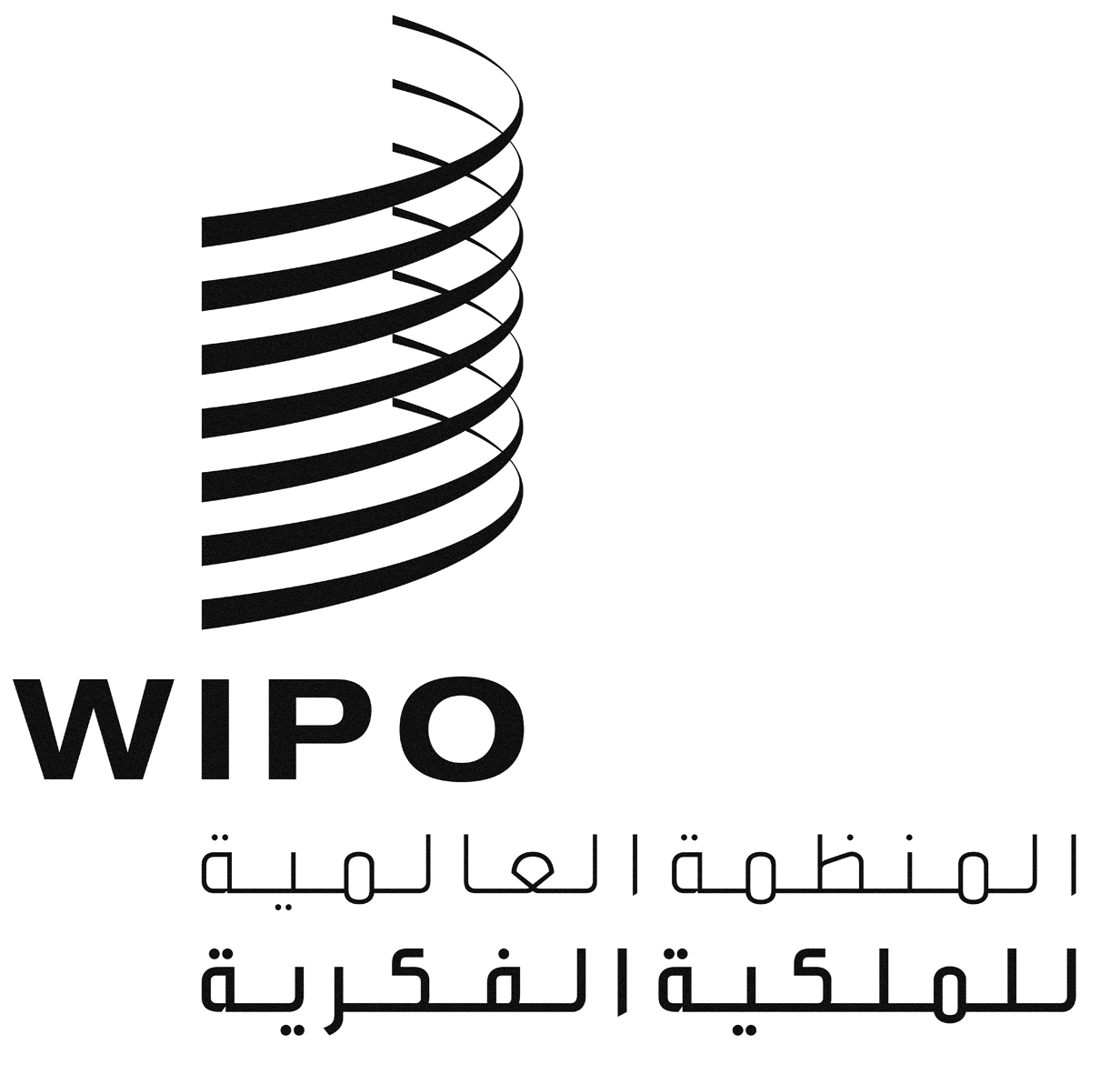 AWO/PBC/24/7WO/PBC/24/7WO/PBC/24/7الأصل: بالإنكليزيةالأصل: بالإنكليزيةالأصل: بالإنكليزيةالتاريخ: 27 يوليو2015التاريخ: 27 يوليو2015التاريخ: 27 يوليو2015التوصياتالجهة المسؤولةوضع القبولوضع القبولتقييم الإدارة/الجهة المنسقةالتوصياتالجهة المسؤولةالقبولالتنفيذتقييم الإدارة/الجهة المنسقةالتوصية 1. ينبغي أن توجه الهيئات التشريعية في مؤسسات منظومة الأمم المتحدة الرؤساء التنفيذيين في كل مؤسسة إلى تحديث سياسات وإجراءات وإرشادات وأنظمة متابعة محددة أو استحداثها ـ إن لزم الأمر ـ لضمان الإدارة الفعالة والكفؤة للأنشطة التعاقدية التالية للمنح. 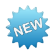 مدير شعبة المشتريات والسفرمقبولةقيد التنفيذيجب مقابلة الموردين المحددين على أنهم "استراتيجيون" في خطة المشتريات السنوية مرتين سنويًا ويجب أن يُجرى استعراض لأداء البائعين استنادًا إلى مؤشرات أداء رئيسية محددة سلفًا. وُضع نموذج أداء البائعين وسينعقد اجتماع استعراض الأداء خلال 2015 كما هو مخطط له.التوصية 3. ينبغي أن توجه الهيئات التشريعية في مؤسسات منظومة الأمم المتحدة الرؤساء التنفيذيين في كل مؤسسة إلى إنشاء نظام بموجبه يُخطر الأشخاص المنوط بهم إدارة العقود بعد منحها كتابة بمسؤولياتهم وأوجه مسائلتهم عند إدارة عقد ما، فضلاً عن ضمان تحليهم بالمؤهلات المطلوبة لإدارة العقد. 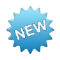 مدير شعبة المشتريات والسفرتحت الإنشاءسيتشاور قسم المشتريات مع البرامج المختلفة لتوضيح أهمية دور مدير العقد وما يرتبط بذلك من مسؤوليات، والاتفاق على عملية التعيين الرسمية.التوصيةالجهة المسؤولةوضع القبولوضع القبولتقييم الإدارة/الجهة المنسقةالتوصيةالجهة المسؤولةالقبولالتنفيذتقييم الإدارة/الجهة المنسقةالتوصية 2. ينبغي للهيئات التشريعية/مجالس الإدارة في مؤسسات منظومة الأمم المتحدة أن تضطلع بشكل منهجي بدورها الرقابي فيما يتعلق بالاستعانة بالأفراد من غير الموظفين من خلال الاستعراضات المنتظمة للمعلومات/البيانات المتعلقة بالأفراد من غير الموظفين والتي يوفرها الرؤساء التنفيذيون لكل مؤسسة.مدير، تخطيط البرامج والشؤون المالية (المراقب المالي)مقبولةنُفذتتقدم التقارير إلى الدول الأعضاء لتمكينها من أداء وظيفتها الرقابية، وذلك كجزء من تقارير الإدارة المالية، وتقرير أداء البرنامج.التوصيةالجهة المسؤولةوضع القبولوضع القبولتقييم الإدارة/الجهة المنسقةالتوصيةالجهة المسؤولةالقبولالتنفيذتقييم الإدارة/الجهة المنسقةالتوصية 3. ينبغي للهيئات التشريعية أن تطلب إلى الرؤساء التنفيذيين في مؤسسات منظومة الأمم المتحدة أن يضعوا أطر ميزانية وخطط تخصيص موارد شاملة لكي تضطلع كل منها بدورها التقييمي، وذلك على أساس تكلفة أداء وظيفة التقييم على نحو فعال ومستدام مما يضيف قيمة للمنظمة. وينبغي أن تُقدم الخطط للهيئات التشريعية لكي تنظر فيها في إطار الآليات والإجراءات القائمة لإعداد الميزانية والتقارير. مدير، شعبة الرقابة الداخليةمقبولةنُفذتتنص الفقرتان 40 و41 من ميثاق الويبو للرقابة الداخلية على ما يلي: "40. عند تقديم مقترحات البرنامج والميزانية إلى الدول الأعضاء، يأخذ المدير العام بعين الاعتبار الحاجة إلى ضمان استقلالية عمل الرقابة الداخلية وتوفير الموارد اللازمة لضمان فعّالية عمل مدير الشعبة وقدرته على تحقيق الأهداف المنشودة من خلال التكليف الصادر للشعبة. وتُحَدَّد الموارد المالية والبشرية، بما في ذلك الاستعانة بمصادر داخلية أو خارجية أو مشتركة لتقديم الخدمات المطلوبة، بصورة واضحة في وثيقة البرنامج والميزانية المقترحة، والتي ستأخذ بعين الاعتبار رأي اللجنة الاستشارية المستقلة للرقابة.41 . يتأكد مدير شعبة الرقابة الداخلية من توفر موظفين بالشعبة، معينين وفقا للنظام الأساسي لموظفي الويبو ولائحته، مع تمتعهم بشكل جماعي بقدر كافٍ من المعارف والمهارات وغير ذلك من الكفاءات المهنية الأخرى المطلوبة لتنفيذ مهام الرقابة الداخلية. وأن يعمل المدير على تعزيز التطوير المهني المستمر للوفاء بمتطلبات هذا الميثاق. "تعالج هذه النصوص القضايا المطروحة في التوصية حول الميزانية وتخصيص الموارد. وتستعرض الدول الأعضاء ميزانية الرقابة ـ والتي تتضمن الموارد المخصصة للتقييم ـ وتصدق عليها."التوصية 4. ينبغي أن توجّه الهيئات التشريعية الرؤساء التنفيذيين في مؤسسات منظومة الأمم المتحدة إلى استعراض السياسات القائمة ـ ومراجعتها إن لزم ـ فيما يخص تعيين رؤساء مكاتب التقييم من أجل تعزيز الاستقلالية والنزاهة والأخلاق والمصداقية والإدماج، مع مراعاة المعايير التالية: ينبغي تطبيق حدود زمنية بحيث تكون فترة التعيين من خمس إلى سبع سنوات غير قابلة للتجديد، دون وجود أيِّة إمكانية لتعيين شاغل المنصب في المنظمة مرة أخرى. ينبغي أن يتحلى رئيس التقييم بمؤهلات وخبرة كبيرة في مجال التقييم، تكملها خبرة في مجالات مجاورة مثل التخطيط الاستراتيجي والبحوث الأساسية والتشغيلية وإدارة المعارف، وينبغي أن يتحلى بسمات قيادية وإدارية ممتازة. مدير، شعبة الرقابة الداخليةمقبولةنُفذتتضمن أحكام ميثاق الرقابة الداخلية اتساق تعيين مدير شعبة الرقابة الداخلية ـ المسؤول عن التقييم ـ مع متطلبات الاستقلالية والنزاهة والأخلاق والمصداقية والإدماج مع مراعاة الاختصاص والحدود الزمنية. وقد أقرت وحدة التفتيش المشتركة ذلك في تقريرها JIU/REP/2014/6 في الفقرة 94 والجدول 9. أما النصوص المتعلقة بالموضوع في الميثاق فهي في الفقرات التالية:42. يكون مدير الشعبة شخصاً ذا كفاءات عالية ومتخصصاً في مهام الرقابة. يستند تعيين مدير الشعبة إلى مسابقة دولية مفتوحة وشفافة يجريها المدير العام بالتشاور مع اللجنة الاستشارية المستقلة للرقابة.43. يتولى المدير العام تعيين مدير الشعبة بعد موافقة اللجنة الاستشارية المستقلة للرقابة ولجنة التنسيق. يُعيَّن مدير الشعبة لمدة محددة بست سنوات غير قابلة للتجديد. بعد انتهاء المدة المحددة لمدير الشعبة، لا يكون أهلاً لأي منصب آخر في الويبو. وينبغي اتخاذ الخطوات، قدر الإمكان، لضمان أن تكون بداية ولاية مدير شعبة الرقابة الداخلية غير مطابقة لبداية ولاية مراجع الحسابات الخارجي الجديد.44. يجوز للمدير العام إقالة مدير الشعبة على أساس أسباب محددة وموثّقة فقط، وبعد موافقة اللجنة الاستشارية المستقلة للرقابة ولجنة التنسيق. 45. يتولى المدير العام تقييم أداء المدير، بعد تلقي معلومات من اللجنة الاستشارية المستقلة للرقابة والتشاور معها."التوصيةالجهة المسؤولةوضع القبولوضع القبولتقييم الإدارة/الجهة المنسقةالتوصيةالجهة المسؤولةالقبولالتنفيذتقييم الإدارة/الجهة المنسقةالتوصية 2. مع أخذ التكاليف والمخاطر العالية بالمرتبطة بمشروعات رأس المال/التجديد/البناء بعين الاعتبار، ينبغي للهيئات التشريعية/ مجالس الإدارة في مؤسسات منظومة الأمم المتحدة أن تضطلع على أساس مستمر بدورها في مراقبة المشروعات التي تعنيها والإشراف عليها خلال مراحل التخطيط المسبق والتخطيط والتنفيذ والإكمال، مع ضمان فعالية التكلفة وإنجاز الأهداف العامة للمشروعات.مدير، شعبة البنى التحتية للمبانيمقبولةنُفذتتستعرض الدول الأعضاء هذه المشروعات وتصدق عليها وترصد تنفيذها وتشرف عليه، سواء مباشرة من خلال التقارير المرحلية للمشروعات أو من خلال ما يرتبط بها من تقارير المدقق الخارجي وشعبة الرقابة الداخلية واللجنة الاستشارية المستقلة للرقابة.التوصيةالجهة المسؤولةوضع القبول*وضع القبول*تقييم الإدارة/الجهة المنسقةالتوصيةالجهة المسؤولةالقبولالتنفيذتقييم الإدارة/الجهة المنسقةالتوصية 1. ينبغي أن تراجع الجمعية العامة للويبو إطار الحوكمة في الويبو وكذلك الممارسات الحالية بهدف تعزيز قدرة الهيئات الرئاسية على إرشاد عمل المنظمة ورصده. وفي إطار هذه العملية، قد ترغب الدول الأعضاء في أن تنظر خلال مداولاتها في الخيارات المقترحة بهذا التقرير.مساعد المدير العام ورئيس الموظفينقيد النظرأرسل المدير العام للويبو في 30 مايو 2014 رسالة إلى رئيسة الجمعية العامة للويبو لاسترعاء انتباهها إلى هذه التوصية. وأرسل إليها رسالة ثانية في 30 يوليو 2015 من باب التذكير. ونوقش موضوع الحوكمة خلال الدورة 22 للجنة البرنامج والميزانية في سبتمبر 2014 وفي اجتماع الجمعيات في السنة ذاتها. وقررت الدول الأعضاء إدراج هذا البند في جدول أعمال الدورة الثالثة والعشرين للجنة البرنامج والميزانية. وبعد المناقشات التي دارت في إطار هذا البند من جدول الأعمال، قررت لجنة البرنامج والميزانية مواصلة مداولاتها في دورتها الرابعة والعشرين.التوصية 6. ينبغي أن تعيد لجنة التنسيق النظر في المبادئ الحالية المتعلقة بالتوزيع الجغرافي بغية ضمان مزيد من التنوع الجغرافي داخل القوى العاملة المهنية في الويبو.مدير، إدارة الموارد البشريةقيد النظرأرسل المدير العام للويبو رسالةً في 30 مايو 2014 إلى رئيس لجنة الويبو للتنسيق لاسترعاء انتباهه إلى هذه التوصية. وأرسل إليها رسالة ثانية في 30 يوليو 2015 من باب التذكير.التوصيةالجهة المسؤولةوضع القبولوضع القبولتقييم الإدارة/الجهة المنسقةالتوصيةالجهة المسؤولةالقبولالتنفيذتقييم الإدارة/الجهة المنسقةالتوصية 1. ينبغي للهيئات التشريعية في مؤسسات منظومة الأمم المتحدة أن تستعرض بشكل دوري استراتيجية/سياسة تعبئة الموارد، بما في ذلك من خلال توفير التوجيهات السياسية والرقابة على تنفيذ استراتيجية/سياسة تعبئة الموارد، وضمان الرصد، واستعراض التحديثات المنتظمة.مدير، تخطيط البرامج والشؤون المالية (المراقب المالي)مقبولةنُفذتتُقدم المعلومات بانتظام إلى الهيئات التشريعية بالويبو، وذلك من خلال لجنة البرنامج والميزانية واجتماعات جمعيات الدول الأعضاء بشأن حشد التبرعات المقدمة إلى المنظمة من المانحين واستخدامها. ويتم ذلك من خلال وثيقة البرنامج والميزانية وتقرير الإدارة المالية وتقرير أداء البرنامج.التوصية 2. ينبغي للجمعية العامة للأمم المتحدة والهيئات التشريعية في مؤسسات منظومة الأمم المتحدة أن تطلب إلى الدول الأعضاء أن تجعل تبرعاتها المحددة الأغراض قابلة للتنبؤ وطويلة الأجل ومتسقة مع الولاية الأساسية والأولويات الخاصة بكل مؤسسة.مدير، شعبة العلاقات الخارجيةمقبولة نُفذتيستلزم نظام الويبو المالي ولائحته أن يكون قبول التبرعات متسقًا مع السياسات والأهداف والأنشطة الخاصة بالمنظمة. وعند إبرام اتفاقيات التمويل مع المانحين، تربط الويبو أهداف التبرعات بالنتائج المرتقبة المتصلة بها في المنظمة، وتسعى حيثما أمكن إلى إبرام ترتيبات تمويل طويلة الأجل.التوصيةالجهة المسؤولةوضع القبولوضع القبولتقييم الإدارة/الجهة المنسقةالتوصيةالجهة المسؤولةالقبولالتنفيذتقييم الإدارة/الجهة المنسقةالتوصية 4. ينبغي أن تعمل الهيئات التشريعية لمؤسسات منظومة الأمم المتحدة على صياغة أطر استراتيجية قطاعية وجيهة وتحديدها على نطاق المنظومة عن طريق المجلس الاقتصادي والاجتماعي لتحقيق الأهداف الطويلة الأجل المحدَّدة في الوثيقة الختامية لمؤتمر القمة العالمي لعام 2005، التي اعتمدتها الجمعية العامة في قرارها 60/1، فضلاً عن الأهداف التي تحدِّدها بعثات وولايات مؤسسات المنظومة نتيجة للمؤتمرات العالمية.مدير، تخطيط البرامج والشؤون المالية (المراقب المالي)قيد النظرتغطي خطة الويبو الاستراتيجية الحالية للأجل المتوسط الفترة 2010/15 ويوضع إطار النتائج في الويبو كل سنتين. ونظرا إلى الطبيعة التقنية والتخصصية لعمل الويبو فإن أيا من أداتي التخطيط الاستراتيجي المذكورتين لم تُصغ أو تُحدد عن طريق المجلس الاقتصادي والاجتماعي. وتظل الويبو مركزة على أداء دورها في المساعدة على تحقيق الأهداف الإنمائية للألفية. وتبرز أنشطتنا المتعلقة بجدول أعمال التنمية التزامنا بمساعدة الدول الأعضاء على الانتفاع بنظام الملكية الفكرية من أجل تحقيق التنمية الاقتصادية والاجتماعية والثقافية. وفي حين أن الويبو تقوم بجهود كبيرة في هذا الشأن، فإن طبيعة الدعم المقدم تجعل من الصعب تخطيط هذه الأنشطة وتركيزها مباشرة على تحقيق الأهداف الإنمائية للألفية.التوصيةالجهة المسؤولةوضع القبولوضع القبولتقييم الإدارة/الجهة المنسقةالتوصيةالجهة المسؤولةالقبولالتنفيذتقييم الإدارة/الجهة المنسقةالتوصية 8. ينبغي للهيئات التشريعية أو مجالس الإدارة في المؤسسات قيد الاستعراض تكليف رؤسائها التنفيذيين بإعطاء الأولوية لوضع صيغة لتقاسم العبء والاتفاق فيما يخص تمويل جميع التكاليف المرتبطة بمهمة التمثيل لموظفي اتحادات الموظفين المعترف بها في النظام الأساسي والنظام الداخلي للجنة الخدمة المدنية الدولية.مدير، إدارة الموارد البشريةمقبولةنُفذتوفقًا لهذه التوصية، كُلفت اللجنة الإدارية الرفيعة المستوى التابعة لمجلس الرؤساء التنفيذيين بالنظر في هذا الموضوع باعتباره ذا أولوية. وقد تولت اللجنة الإدارية الرفيعة المستوى هذا الأمر في اجتماعها الأخير في مارس 2015 وستعالجه وفق هذا الاعتبار.التوصيةالجهة المسؤولةوضع القبولوضع القبولتقييم الإدارة/الجهة المنسقةالتوصيةالجهة المسؤولةالقبولالتنفيذتقييم الإدارة/الجهة المنسقةالتوصية 3. ينبغي أن تطلب الهيئات التشريعية/مجالس الإدارة في مؤسسات منظومة الأمم المتحدة إلى رؤسائها التنفيذيين، إن لم يسبق لهم أن فعلوا ذلك، تعليق دفع بدل الإقامة اليومي الإضافي (بنسبة 15 أو 40 بالمائة) إلى المسؤولين الذين يسافرون على حساب ميزانيات المؤسسات.مدير، شعبة المشتريات والسفرقيد النظرتجري الويبو تحليلاً للمقارنات المرجعية والتكلفة لإحراز تقدم في هذا البند.التوصيةالجهة المسؤولةوضع القبولوضع القبولتقييم الإدارة/الجهة المنسقةالتوصيةالجهة المسؤولةالقبولالتنفيذتقييم الإدارة/الجهة المنسقةالتوصية 12. ينبغي للهيئات التشريعية لمؤسسات منظومة الأمم المتحدة أن توجه وتقر الدعم اللازم الذي يحتاجه الرؤساء التنفيذيون من أجل تطوير المواقع الشبكية المتعددة اللغات بجميع لغاتها الرسمية أو لغات العمل التي تتعامل بها، مع إيلاء الاعتبار الواجب للخصائص اللغوية لمراكز العمل المعنية.مدير، إدارة المؤتمرات واللغاتمقبولةنُفذتموقع الويبو متاح بجميع اللغات الرسمية للأمم المتحدة.التوصيةالجهة المسؤولةوضع القبولوضع القبولتقييم الإدارة/الجهة المنسقةالتوصيةالجهة المسؤولةالقبولالتنفيذتقييم الإدارة/الجهة المنسقةالتوصية 3. ينبغي للهيئات التشريعية لمؤسسات منظومة الأمم المتحدة أن تطلب إلى الرؤساء التنفيذيين إنشاء هياكل وآليات ومراكز اتصال محددة ومخصصة، تكلف بوضع سياسة مؤسسية واستراتيجية دعم خاصتين بكل وكالة، وضمان التنسيق بشأن التعاون فيما بين بلدان الجنوب والتعاون الثلاثي داخل منظمات كل منهم وبين الوكالات، من خلال إعادة توزيع ما يلزم من الموظفين والموارد لهذا الغرض، حسب الاقتضاء.مدير، شعبة تنسيق جدول أعمال التنميةقيد النظراكتمل تنفيذ مشروع جدول أعمال التنمية بشأن تعزيز التعاون حول الملكية الفكرية والتنمية فيما بين بلدان الجنوب من بلدان نامية وبلدان أقل نمواً في نهاية يونيو 2015. ومن الأنشطة المتبقية التي ستوفر إسهامًا هامًا في سياسة المنظمة وتدعم استراتيجيتها فيما يخص النهوض بالتعاون بين بلدان الجنوب رسم خريطة للأنشطة القائمة فيما بين بلدان الجنوب في إطار الويبو ودراسة الممارسات الجيدة داخل منظمات الأمم المتحدة الأخرى. فسيؤدي إكمال هذا النشاط إلى تمكين المنظمة من تحسين نهجها في هذا المجال. التوصية 9. ينبغي للهيئات التشريعية لمؤسسات منظومة الأمم المتحدة أن تطلب إلى الرؤساء التنفيذيين تخصيص نسبة معينة - لا تقل عن 0,5 بالمائة - من موارد الميزانية الأساسية من أجل تعزيز التعاون بين بلدان الجنوب في مجالات اختصاص كل منهم، وذلك بالتشاور مع البلدان المستفيدة من البرامج؛ والاتفاق مع الدول المانحة لاستخدام جزء محدد من الموارد الخارجة عن الميزانية لتمويل مبادرات التعاون بين بلدان الجنوب والتعاون الثلاثي.مدير، شعبة تنسيق جدول أعمال التنميةقيد النظراكتمل تنفيذ مشروع جدول أعمال التنمية بشأن تعزيز التعاون حول الملكية الفكرية والتنمية فيما بين بلدان الجنوب من بلدان نامية وبلدان أقل نمواً في نهاية يونيو 2015. ومن الأنشطة المتبقية التي ستوفر إسهامًا هامًا في سياسة المنظمة وتدعم استراتيجيتها فيما يخص النهوض بالتعاون بين بلدان الجنوب رسم خريطة للأنشطة القائمة فيما بين بلدان الجنوب في إطار الويبو ودراسة الممارسات الجيدة داخل منظمات الأمم المتحدة الأخرى. فسيؤدي إكمال هذا النشاط إلى تمكين المنظمة من تحسين نهجها في هذا المجال.التوصيةالجهة المسؤولةوضع القبولوضع القبولتقييم الإدارة/الجهة المنسقةالتوصيةالجهة المسؤولةالقبولالتنفيذتقييم الإدارة/الجهة المنسقةالتوصية 2. ينبغي للهيئات التشريعية لمؤسسات منظومة الأمم المتحدة أن تعتمد معايير ملائمة فيما يتعلق بقضايا السلامة والصحة المهنيتين، مع مراعاة وكفالة التوافق مع التعديلات الناشئة في معايير السلامة والأمن التشغيلية الدنيا.مدير، إدارة الموارد البشريةمقبولةنُفذتتجتمع لجنة السلامة والصحة المهنية التي تشكلت في ديسمبر 2013 بانتظام وتقدّم توصيات متعلقة بمسائل تؤثر في صحة الموظفين وسلامتهم. سترد معايير ملائمة فيما يتعلق بقضايا السلامة والصحة المهنيتين بالتفصيل في السياسة المتعلقة بهذا الأمر، والتي وُضعت وستصدر خلال 2015. فضلاً عن ذلك، شارف مشروع تطوير السلامة والأمن على الانتهاء بعد 4 سنوات من العمل والذي بموجبه ستلبي الويبو وتتجاوز متطلبات معايير الأمم المتحدة الدنيا للأمن التشغيلي في مقارها.التوصيةالجهة المسؤولةوضع القبولوضع القبولتقييم الإدارة/الجهة المنسقةالتوصيةالجهة المسؤولةالقبولالتنفيذتقييم الإدارة/الجهة المنسقةالتوصية 7. ينبغي للهيئات التشريعية لمؤسسات منظومة الأمم المتحدة أن تستعرض السياسات والمبادئ المتسقة لاسترداد التكاليف المتعلقة بالصناديق الاستئمانية والأنشطة الممولة من موارد أخرى خارجة عن الميزانية، حالما يتم الاتفاق عليها في مجلس الرؤساء التنفيذيين، بغية تحديث سياسات استرداد التكاليف لدى منظماتها وفقا لذلك.مدير، تخطيط البرامج والشؤون المالية (المراقب المالي)قيد النظرينظر حاليا مجلس الرؤساء التنفيذيين في هذه التوصية التي تشمل المنظومة ككل.التوصيةالجهة المسؤولةوضع القبولوضع القبولتقييم الإدارة/الجهة المنسقةالتوصيةالجهة المسؤولةالقبولالتنفيذتقييم الإدارة/الجهة المنسقةالتوصية 6. ينبغي أن توجه الهيئات التشريعية الرؤساء التنفيذيين لمنظماتها إلى تطبيق حدود زمنية على تعيين رئيس مكتب الأخلاقيات الذي ينبغي أن يكون تعيينه لفترة سبع سنوات غير قابلة للتجديد أو لما لا يزيد على فترتين زمنيتين متعاقبتين تدوم كل منهما أربع أو خمس سنوات، دون وجود أيِّة إمكانية لإعادة التعيين من جانب المنظمة نفسها.رئيس مكتب الأخلاقياتمقبولةنُفذتتكون وظيفة رئيس مكتب الأخلاقيات محددة بأربع سنوات، قابلة للتجديد مرة واحدة فقط، ولا يكون بعد ذلك أهلاً لأية وظيفة أخرى في الويبو.التوصية 8. ينبغي أن توجه الهيئات التشريعية الرؤساء التنفيذيين لمنظماتها إلى وضع ترتيبات مسجلة خطيا تضمن لرئيس مكتب الأخلاقيات إمكانية الوصول بصورة غير رسمية إلى الهيئات التشريعية.رئيس مكتب الأخلاقياتمقبولة نُفذتتُتاح لرئيس مكتب الأخلاقيات بالويبو إمكانية الوصول بصورة غير رسمية إلى الهيئات التشريعية، ما لم تقرر الأخيرة غير ذلك.